Как приучить ребенка к чтению: 13 советов родителямМногие родители сталкиваются с проблемой, когда дети наотрез отказываются брать в руки книгу. Научить ребенка читать – еще половина задачи. Важно привить любовь к книге, чтобы чтение было не необходимостью, а приятным и интересным занятием. На основе исследований нейропсихологов и педагогов мы составили перечень советов, которые помогут вашему сыну или дочери в раннем возрасте заинтересоваться сказочными мирами и сюжетами. Чтобы и потом с уважением относиться к важным и нужным книгам.1. Подавайте примерВ таком ответственном деле, как воспитание, важен собственный пример. Одно дело – семья, в которой родители проводят вечера с книгой или газетой, а совсем другое – когда папа не может оторваться от компьютера, а мама не пропускает ни одного сериала. Вполне естественно, что маленький ребенок не потянется за букварем или книжкой с картинками, если есть планшет или смартфон с игрушками. Так что же делать? Читайте сами! Маленький ребенок, глядя на ваше заинтересованное лицо, нахмуренный лоб или счастливую улыбку при чтении, поймет, что вам известен какой-то секрет. Наверняка ему захочется приобщиться таинству.Чтение с увлечениемАлександра Соболева2. ЦенитеС ранних лет вашего ребенка обращайте внимание на то, что книга – это ценность, а не просто бумага и текст, обернутые в цветную обложку. Не выкидывайте и не разбрасывайте книги. Книга – не игрушка, и тем более нельзя допускать, чтобы дети рвали страницы или рисовали на них. В каждом доме должен быть книжный шкаф, а в случае, если какие-то книги вам больше не нужны, их можно сдать в библиотеку или раздать знакомым.3. Читайте вслухНачните с чтения вслух – только так ребенок может научиться читать, проговаривая звуки и постепенно понимая взаимосвязи букв, слогов и слов. Дети очень любят, когда родители разыгрывают сказки по ролям, а потом и сами втягиваются в процесс чтения. Это сближает и ассоциируется с самым приятным и интересным времяпрепровождением. Но не превращайтесь в раба чтения – передавайте инициативу. Ребенок может читать вам, бабушке, любимой игрушке или кошке – слушателя найти несложно.4. ХвалитеДа, не забывайте хвалить за чтение с выражением, когда ребенок правильно произносит сложные слова и не торопится. Ласковое прикосновение, похвала, поощрение шоколадкой или игрушкой сделают свое дело. Ребенок поймет, что читать не так сложно, что у него получается, что он может добиться еще лучших результатов.5. ПрервитесьПрием, который помогает повысить интерес к рассказу и понять, насколько важно уметь читать. Все просто: читая книгу, остановитесь на самом интересном месте. Сделайте вид, что вы что-то вспомнили и не можете продолжить, пока не запишете важную мысль. Ребенок не станет долго ждать – ему интересно продолжение! Если он уже умеет читать, хотя делает это неохотно, тогда сам возьмет книгу и дочитает за вас. Или же поймет, что вы не всегда сможете читать ему любимые сказки, а читать самому, в общем-то, все-таки стоит научиться.6. ВизуализируйтеСтих, сказку, рассказ можно не только разыграть в лицах, но и отобразить в рисунке, символах и на схеме, составить план. Так ребенку будет понятнее текст, поскольку вы будете опираться на ключевые слова и фразы. И запомнить «нарисованный» стих гораздо проще. Помимо фантазии «здесь и сейчас», этот метод развивает воображение, которое сильно пригодится в будущем – на школьных уроках, на работе, в сложных жизненных ситуациях.7. ИграйтеЕсли для вашего ребенка шкаф – это ковчег, а хлебная баранка – это руль автомобиля, ему будет проще начать читать и полюбить чтение как интересную игру. Некоторые дети с трудом осваивают чтение из-за своих особенностей развития. В первую очередь это связано с недостатком игр в раннем возрасте. Чтение – это тоже игра, поскольку при этом включается воображение. Читать без способности представлять предметы и события бессмысленно. А если у ребенка не получается представить и понять – ему будет скучно.8. РазвивайтеКлиенты  нейропсихологов – дети с нарушением восприятия, внимания, памяти и логического мышления. Без всего этого трудно полюбить чтение. Но помочь таким детям, коих очень много, можно. Для этого разработаны специальные развивающие игры. Уделяя им хотя бы по 20 минут ежедневно, можно добиться больших успехов в чтении! Игры, завязанные на угадывании букв, интонаций, скороговорках, ассоциациях не будут казаться скучными уроками, к ним захочется возвращаться вновь и вновь.Добавить к моим книгам9. ВдохновляйтеЧеловек, никогда не слышавший пения птиц, не ощутивший дуновения ветра и не погружавшийся в морские воды, не сможет себе этого представить. Некоторые дети растут буквально в тепличных условиях: редко гуляют, мало двигаются, не общаются со сверстниками и не испытывают новых эмоций. То есть не получают жизненного опыта. Таким детям трудно фантазировать. Натыкаясь на описания и явления, которых они не видели в жизни, они пропускают их мимо глаз и души – не понимают смысла, не заинтересовываются. Поэтому крайне важно не только проводить время за книгой, но и показывать ребенку новые картины мира. Обсуждать, обращать внимание на явления, трогать объекты, задавать вопросы («Смотри, это чайка. Как ты думаешь, почему она летит так низко?»).10. Не жалейте времяЧтобы научить ребенка читать, требуется много времени. Если у него не получается, нет желания, он выказывает протест – потребуется еще больше времени. Не полагайтесь на учителей, вы справитесь не хуже! Авторитет для вашего ребенка – вы сами, и перед вами открывается возможность сблизиться, передать ему свои знания и умения, привычки, любовь к тем или иным книгам, авторам и издательствам. Не пренебрегайте этим.11. ЗаинтересовывайтеПолюбив «игры в слова», ребенок будет воспринимать эти минуты и часы как подарок или награду. Убрал разбросанные вещи? Молодец! А теперь можно и поиграть. Через развивающие игры, плавно переходящие в чтение, дети учатся с интересом относиться и к книгам. Пусть совместное чтение будет вашим любимым занятием. А приступать к нему следует с расстановкой – как к ритуалу. И тогда вы все чаще будете слышать вопрос: а когда мы пойдем читать?Добавить к моим книгам12. ОбсуждайтеПревратите чтение в дополнительную тему для разговора: обсуждайте прочитанное, приводите примеры и аналогии. Почему герой поступил так, а не иначе? На кого из ваших родных и друзей он похож? В диалоге на тему произведения ребенку будет проще понять мотивы поступков, запомнить сюжет.13. Превратите чтение в ритуалЕсли ваш ребенок уже не маленький, учится в школе, но с презрением относится к чтению, заведите привычку хотя бы несколько дней в неделю уделять время книге – как самостоятельно, так и вместе с ребенком. Ведь не зря существовала традиция вечерних чтений, когда глава семейства зачитывал эпохальные произведения, а вся семья слушала, затаив дыхание. Для такой цели отлично подойдут воскресные летние вечера на даче!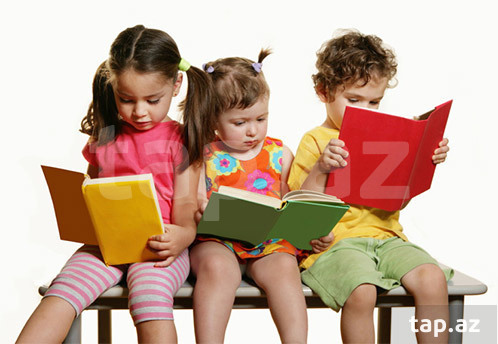 